§932.  Action on plan of nonprofit conversionIn the case of a conversion of a domestic business corporation to a domestic or foreign nonprofit corporation:  [PL 2001, c. 640, Pt. A, §2 (NEW); PL 2001, c. 640, Pt. B, §7 (AFF).]1.  Plan adopted by directors.  The plan of nonprofit conversion must be adopted by the corporation's board of directors;[PL 2001, c. 640, Pt. A, §2 (NEW); PL 2001, c. 640, Pt. B, §7 (AFF).]2.  Shareholders' approval.  After adopting the plan of nonprofit conversion, the corporation's board of directors shall submit the plan to the shareholders for their approval.  The board of directors shall also transmit to the shareholders a recommendation that the shareholders approve the plan, unless:A.  The board of directors makes a determination that because of conflicts of interest or other special circumstances the board of directors should not make such a recommendation; or  [PL 2011, c. 274, §43 (NEW).]B.  Section 827 applies.  [PL 2011, c. 274, §43 (NEW).]If paragraph A or B applies, the board of directors shall transmit to the shareholders the basis for so proceeding;[PL 2011, c. 274, §43 (RPR).]3.  Conditional submission.  The corporation's board of directors may condition its submission of the plan of nonprofit conversion to the shareholders on any basis;[PL 2001, c. 640, Pt. A, §2 (NEW); PL 2001, c. 640, Pt. B, §7 (AFF).]4.  Notice of meeting.  If the approval of the shareholders of the plan of nonprofit conversion is to be given at a meeting, the domestic business corporation shall notify each shareholder of the meeting of shareholders at which the plan of nonprofit conversion is to be submitted for approval.  The notice must state that the purpose, or one of the purposes, of the meeting is to consider the plan and must contain or be accompanied by a copy or summary of the plan.  The notice must include or be accompanied by a copy of the corporation's articles of incorporation as they will be in effect immediately after the nonprofit conversion;[PL 2001, c. 640, Pt. A, §2 (NEW); PL 2001, c. 640, Pt. B, §7 (AFF).]5.  Majority approval.  Unless the corporation's articles of incorporation or its board of directors acting pursuant to subsection 3 requires a greater vote, approval of the plan of nonprofit conversion requires the approval of the shareholders by a majority of all the votes entitled to be cast on the plan by the shareholders and, if any class or series is entitled to vote as a separate voting group on the plan, the approval of each such separate voting group by a majority of all the votes entitled to be cast on the plan by that voting group.  The articles of incorporation may provide that the plan may be approved by a lesser vote of each voting group entitled to vote on the plan but in no case less than a majority of the votes cast by that voting group at a meeting at which there exists, for each such voting group, a quorum consisting of at least a majority of the votes entitled to be cast on the plan by each voting group entitled to vote on the plan;[PL 2003, c. 344, Pt. B, §81 (AMD).]6.  Voting groups.  In addition to the vote required under subsection 5, separate voting by voting groups is also required by each class or series of shares.  Unless the corporation's articles of incorporation or its board of directors acting pursuant to subsection 3 requires a greater vote or a greater number of votes to be present, if the corporation has more than one class or series of shares outstanding, approval of the plan of nonprofit conversion requires the approval of each separate voting group by a majority of the votes entitled to be cast on the nonprofit conversion by that voting group; and[PL 2001, c. 640, Pt. A, §2 (NEW); PL 2001, c. 640, Pt. B, §7 (AFF).]7.  Transitional rule.  If any provision of the corporation's articles of incorporation or bylaws or of an agreement to which any of the directors or shareholders are parties, adopted or entered into before July 1, 2003, other than a provision that eliminates or limits voting or appraisal rights, applies to a merger and the document does not refer to a nonprofit conversion of the domestic business corporation, the provision is deemed to apply to a nonprofit conversion of the domestic business corporation until the provision is amended.[PL 2011, c. 274, §44 (AMD).]8.  Consent of shareholders.  A plan of nonprofit conversion may be approved for a participating corporation by written consent of shareholders entitled to vote, as provided in section 704.  If the plan of nonprofit conversion is approved by written consent of all shareholders, whether or not entitled to vote, a resolution of the board of directors of the participating corporation approving, proposing, submitting, recommending or otherwise respecting the plan of nonprofit conversion is not necessary and shareholders of the participating corporation are not entitled to receive notice of or to dissent from the plan of nonprofit conversion.[PL 2003, c. 344, Pt. B, §82 (NEW).]SECTION HISTORYPL 2001, c. 640, §A2 (NEW). PL 2001, c. 640, §B7 (AFF). PL 2003, c. 344, §§B81,82 (AMD). PL 2011, c. 274, §§43, 44 (AMD). The State of Maine claims a copyright in its codified statutes. If you intend to republish this material, we require that you include the following disclaimer in your publication:All copyrights and other rights to statutory text are reserved by the State of Maine. The text included in this publication reflects changes made through the First Regular and First Special Session of the 131st Maine Legislature and is current through November 1. 2023
                    . The text is subject to change without notice. It is a version that has not been officially certified by the Secretary of State. Refer to the Maine Revised Statutes Annotated and supplements for certified text.
                The Office of the Revisor of Statutes also requests that you send us one copy of any statutory publication you may produce. Our goal is not to restrict publishing activity, but to keep track of who is publishing what, to identify any needless duplication and to preserve the State's copyright rights.PLEASE NOTE: The Revisor's Office cannot perform research for or provide legal advice or interpretation of Maine law to the public. If you need legal assistance, please contact a qualified attorney.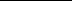 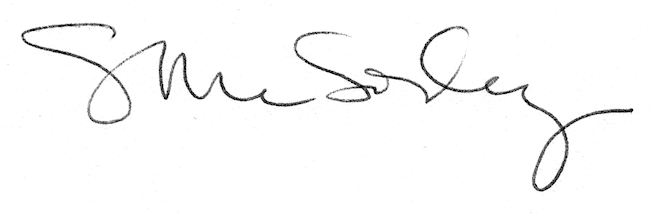 